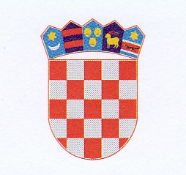 R E P U B L I K A    H R V A T S K AKRAPINSKO-ZAGORSKA ŽUPANIJAUpravni odjel za obrazovanje, kulturu, sport i tehničku kulturuKLASA: 604-02/16-01/10URBROJ: 2140/1-10-16-15Krapina, 07. prosinca 2016.Na temelju članka 17. Pravilnika o uvjetima,  kriterijima i postupku dodjele stipendija redovitim učenicima srednjih škola i studentima s područja Krapinsko-zagorske županije («Službeni glasnik Krapinsko-zagorske županije» br. 28/2016.), Povjerenstvo za dodjelu stipendija na svojoj sjednici održanoj 05. prosinca 2016. g. izvršilo je bodovanje i utvrdilo redoslijednu listu za studentske stipendije, a potvrdilo nadležno tijelo slijedećim aktom:	Župan Krapinsko-zagorske županije, dana 06. prosinca 2016. g. donio je Zaključke (Klasa: 604-02/16-01/10, Urbroj: 2140/01-02-16-8 i Klasa: 604-02/16-01/10, Urbroj: 2140/01-02-16-9) o dodjeli stipendija redovitim učenicima srednjih škola i studentima s područja Krapinsko-zagorske županije za školsku/akademsku 2016./2017. godinu.	Sukladno članku 17. Pravilnika, Povjerenstvo za dodjelu stipendija objavljuje REDOSLIJEDNU LISTU ZA UČENIČKE STIPENDIJE – C KATEGORIJA –DEFICITARNA ZANIMANJA ZA 2016/2017. šk./g.IME I PREZIME							BROJ BODOVA1. DANIJEL SEDLAR							30    Vukanci 12, Mače2. DARIO PRUGOVEČKI							20    Globočec 243, Marija Bistrica3. MIHAEL RIČKO								15    Toplićica 28, Budinščina4. MATIJA DUNAJ								10    Doliće 109, KrapinaTemeljem Zaključka župana Krapinsko-zagorske županije (Klasa: 604-02/16-01/10, Urbroj: 2140/01-02-16-9, od 06. prosinca 2016. g.), pravo na stipendiju ostvaruju podnositelji zahtjeva od rednog broja 1. do rednog broja 4. na redoslijednoj listi.	U roku 8 dana od dana objave redoslijedne liste podnositelji zahtjeva imaju pravo prigovora županu Krapinsko-zagorske županije.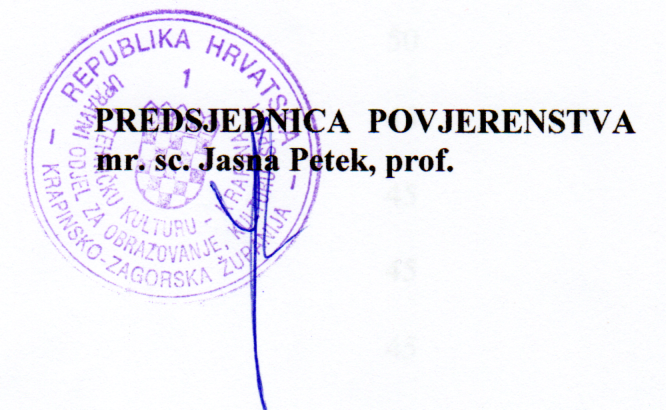 